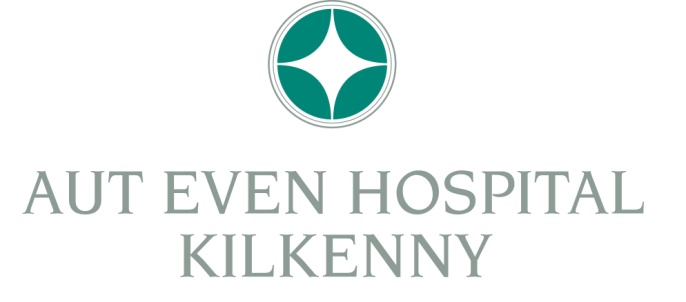 Annual Ophthalmology Meeting 2015Ormonde Hotel, Kilkenny City Centre20 February 2015Conference schedule1030		Registration1100-1105	Opening and welcome1105-1135	Gareth Higgins, Consultant Ophthalmic Surgeon, Aut Even“Periocular masses and their management”1135-1205	Sean Chen, Consultant Ophthalmic Surgeon, Barringtons Hospital, Limerick“Prescribing in children with and without strabismus”1205-1300	Junior presentations1300-1400	Buffet Lunch1400-1500	Guest Lecture: Ms Cecilia Fenerty, Manchester Royal Eye Hospital		“Emerging concepts in glaucoma management”1500-1700	Workshops:		Optic Disc OCT- Tom Stumpf, Consultant Ophthalmic Surgeon, Aut Even		Corneal Topography- James O’ Reilly, Consultant Ophthalmic Surgeon, Aut Even		Macular OCT- David Kent, Consultant Ophthalmic Surgeon, Aut Even1700-1730	Refreshments and Light Snacks1730-1830	Guest Lecture: Mr David Walsh, Chief Sport Writer with the Sunday Times, London		“How Abuse of Drugs is Destroying Sport”For further information please contact Edel Brennan on 1890 493493 or email: bookings@auteven.ie